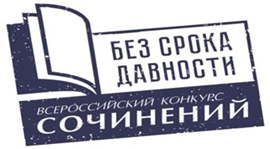 Бланк конкурсной работы Всероссийского конкурса сочинений «Без срока давности» 2022/23 г.1 страница 2 страница Класс (курс) обучения участника: Тематическое направление: Жанр сочинения: Тема сочинения:  Сочинение:Субъект Российской Федерации /зарубежный участник Конкурса/участник школы МИДГород (населенный пункт)Полное название образовательной организацииУчастник КонкурсаФамилияИмяОтчество